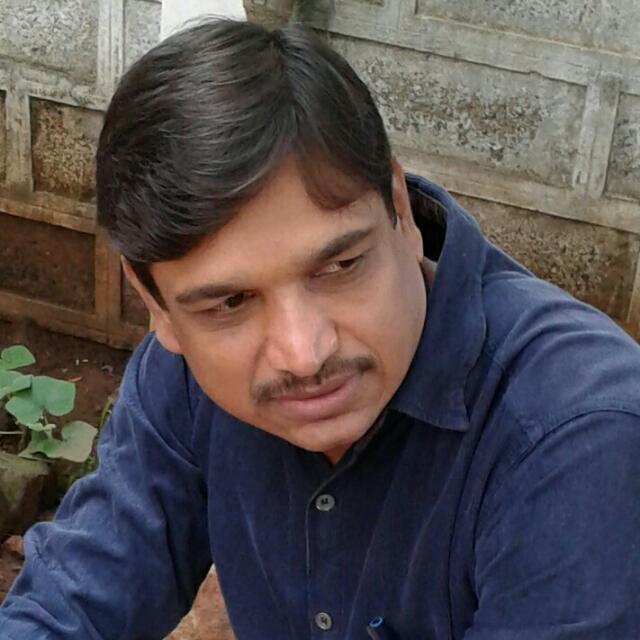 Dr.Ramesh Mahadev SalunkheAssistant Professor – MarathiPhone : 9403572527Email : avanirs53@yahoo.comEducational QualificationsM.A. ,Shivaji University (1995), B.ed, Shivaji University (1994), NET, UGC (1999), SET, PuneUniversity (2000) ,Ph.D., Shivaji University (2015)Research / Academic ContributionResearch Areas   Drama and NovelProjects  (Completed / Ongoing) Minor Project (UGC) : Vijaya Tendulkar yanchya Natakanmadhil Hinseche Swarup (Ongoing)Research Articles / Papers *Anandichya Kaifiyaticha Dhandola this article published in a literary journal  Nav-Anushtumb which is based on a novel Gavthan – Krushnath khot  2007* Tipu sultanche swapna this article published in a magazine Nav-Anushtumb which is based on a drama Tipu sultanche swapna written by Girish karnad 2009*In quarterly Samaj Prabodhan Patrika G.P.Deshpande as a dramatist this article publised 2013*Marathi Kadambari ani Samajikta this essay published in Shivim sanshodhan patrika 2015*A documentary film Pithakshar is produced based on life of an author Mahadev More 2016*Shruyate na tu drishate, Nepathya raga, Megh prashna, Pukar, Mukhavate these Hindi Dramas are translated in Marathi Books  (Authored /Co - authored) *Published a Novel SAGARVEDI  (Serialize) in Daily  Kesari 1994*Swapnamoliche bandhakam this article is included in a book Nimithe Swapanachya padzadinantar which is written by chandrakant potdar 2018